Recall Cases Summary – Europe (Last Update Date: 30 November 2022)DateNotifying CountryProductCategoriesHazardImage3-Nov-2022FinlandReflective StickerProtective EquipmentInjury Hazard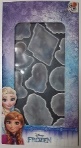 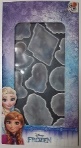 3-Nov-2022FinlandAngle GrinderMachineryElectric Shock Hazard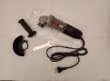 3-Nov-2022SlovakiaEarringsJewelryChemical Hazard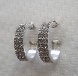 3-Nov-2022PolandExtension LeadElectrical AppliancesElectric Shock Hazard, Fire Hazard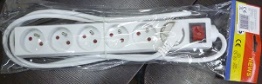 3-Nov-2022LuxembourgDesk ChairFurnitureInjury Hazard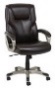 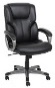 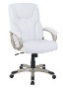 4-Nov-2022FranceHair StraightenerHome Electrical AppliancesElectric Shock Hazard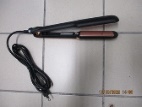 4-Nov-2022IrelandPiercingJewelryChemical Hazard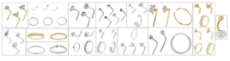 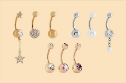 4-Nov-2022SlovakiaEarringsJewelryChemical Hazard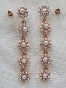 4-Nov-2022HungaryToy Gun SetToys and Childcare ProductsChemical Hazard, Choking Hazard, Injury Hazard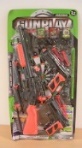 4-Nov-2022FranceSleeping BagFabric / Textile / Garment / Home TextileStrangulation Hazard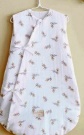 4-Nov-2022FinlandDoll StrollerToys and Childcare ProductsInjury Hazard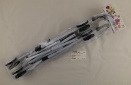 4-Nov-2022LithuaniaPlastic DollToys and Childcare ProductsChemical Hazard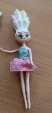 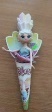 4-Nov-2022LithuaniaPlastic DollToys and Childcare ProductsChemical Hazard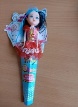 4-Nov-2022DenmarkSoother HolderToys and Childcare ProductsChoking Hazard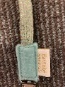 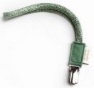 4-Nov-2022The NetherlandsToy SlimeToys and Childcare ProductsChemical Hazard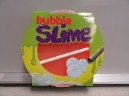 4-Nov-2022IrelandWax Melt BurnerHousehold ItemsBurn Hazard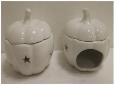 4-Nov-2022RomaniaBabies' Clothing SetFabric / Textile / Garment / Home TextileInjury Hazard, Strangulation Hazard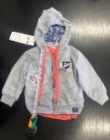 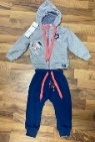 4-Nov-2022RomaniaChildren's SweatpantsFabric / Textile / Garment / Home TextileInjury Hazard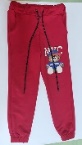 4-Nov-2022RomaniaBabies' Clothing SetFabric / Textile / Garment / Home TextileChoking Hazard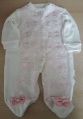 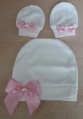 4-Nov-2022RomaniaBabies' Clothing SetFabric / Textile / Garment / Home TextileChoking Hazard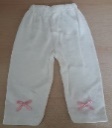 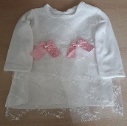 4-Nov-2022RomaniaChildren's BlouseFabric / Textile / Garment / Home TextileChoking Hazard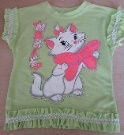 7-Nov-2022SwedenPerfumeBodycare / CosmeticsChemical Hazard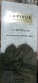 7-Nov-2022CyprusDolls SetToys and Childcare ProductsChemical Hazard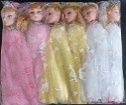 7-Nov-2022SwedenPerfumeBodycare / CosmeticsChemical Hazard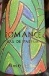 7-Nov-2022SwedenPerfumeBodycare / CosmeticsChemical Hazard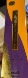 7-Nov-2022SwedenPerfumeBodycare / CosmeticsChemical Hazard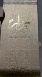 7-Nov-2022SwedenPerfumeBodycare / CosmeticsChemical Hazard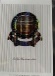 7-Nov-2022SwedenPerfumeBodycare / CosmeticsChemical Hazard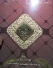 7-Nov-2022CyprusDoll with AccessoriesToys and Childcare ProductsChemical Hazard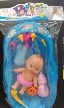 7-Nov-2022LithuaniaPlastic DollToys and Childcare ProductsChemical Hazard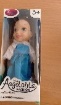 8-Nov-2022FranceSoft ToyToys and Childcare ProductsChoking Hazard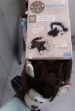 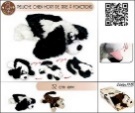 8-Nov-2022AustriaNail VarnishBodycare / CosmeticsChemical Hazard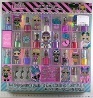 8-Nov-2022FranceSoother HolderToys and Childcare ProductsChoking Hazard, Strangulation Hazard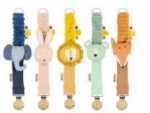 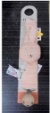 8-Nov-2022SwedenPerfumeBodycare / CosmeticsChemical Hazard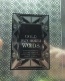 8-Nov-2022SwedenPerfumeBodycare / CosmeticsChemical Hazard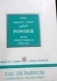 8-Nov-2022SwedenPerfumeBodycare / CosmeticsChemical Hazard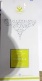 8-Nov-2022SwedenPerfumeBodycare / CosmeticsChemical Hazard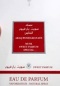 8-Nov-2022SwedenPerfumeBodycare / CosmeticsChemical Hazard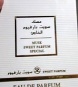 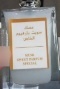 8-Nov-2022SwedenPerfumeBodycare / CosmeticsChemical Hazard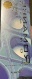 8-Nov-2022SwedenPerfumeBodycare / CosmeticsChemical Hazard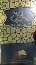 8-Nov-2022SwedenPerfumeBodycare / CosmeticsChemical Hazard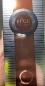 8-Nov-2022SwedenPerfumeBodycare / CosmeticsChemical Hazard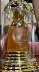 8-Nov-2022SwedenPerfumeBodycare / CosmeticsChemical Hazard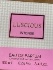 8-Nov-2022SlovakiaPlastic Doll with AccessoriesToys and Childcare ProductsChemical Hazard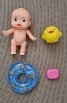 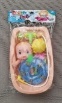 8-Nov-2022FinlandPlush ToyToys and Childcare ProductsStrangulation Hazard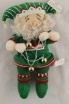 8-Nov-2022CyprusChildren's Rain Jacket with HoodFabric / Textile / Garment / Home TextileStrangulation Hazard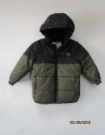 8-Nov-2022FinlandHair PinAccessoriesChemical Hazard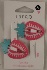 8-Nov-2022IrelandHairdryerHome Electrical AppliancesBurn Hazard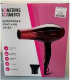 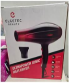 8-Nov-2022RomaniaBabies' JumpsuitFabric / Textile / Garment / Home TextileInjury Hazard, Strangulation Hazard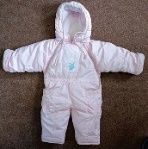 8-Nov-2022RomaniaBabies' T-ShirtFabric / Textile / Garment / Home TextileChoking Hazard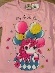 8-Nov-2022PolandPush Along ToyToys and Childcare ProductsDamage to Hearing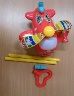 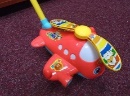 8-Nov-2022PolandPortable Charcoal GrillOutdoor Living ItemsBurn Hazard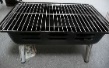 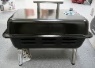 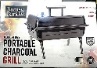 9-Nov-2022PolandExtension LeadElectrical AppliancesElectric Shock Hazard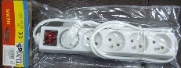 10-Nov-2022IrelandLED Strip LightElectrical AppliancesInjury Hazard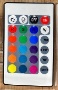 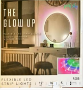 10-Nov-2022FranceElectric Incense BurnerElectrical AppliancesElectric Shock Hazard, Fire Hazard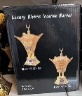 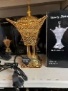 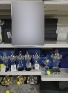 10-Nov-2022GermanyMusic BoxToys and Childcare ProductsChoking Hazard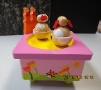 10-Nov-2022GermanyMusic BoxToys and Childcare ProductsChoking Hazard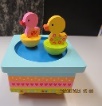 10-Nov-2022SwedenWater BalloonToys and Childcare ProductsChemical Hazard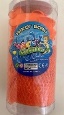 10-Nov-2022CzechiaInflatable Baby Swimming FloatSporting Goods / EquipmentChoking Hazard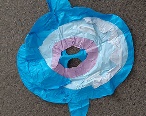 10-Nov-2022GermanyVehicle Part / Replacement WheelCar ComponentsInjury Hazard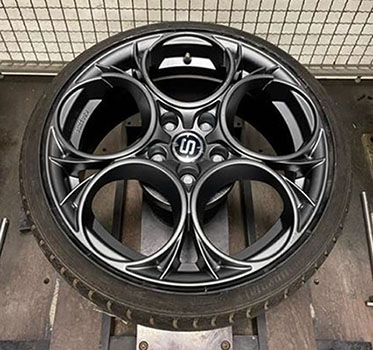 10-Nov-2022FinlandDoll´s Feeding BottleToys and Childcare ProductsMicrobiological Hazard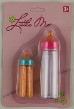 10-Nov-2022Czechia3D PenStationeryBurn Hazard, Electric Shock Hazard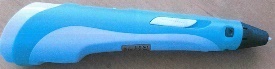 10-Nov-2022LithuaniaToy TricycleSporting Goods / EquipmentInjury Hazard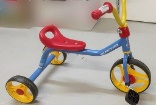 10-Nov-2022LithuaniaPlastic DollToys and Childcare ProductsChemical Hazard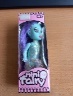 10-Nov-2022PolandChildren's High ChairFurnitureChoking Hazard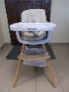 10-Nov-2022CyprusDoll with AccessoriesToys and Childcare ProductsChemical Hazard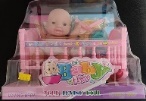 10-Nov-2022RomaniaChildren's GlovesFabric / Textile / Garment / Home TextileChoking Hazard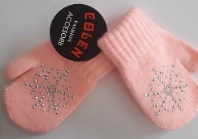 10-Nov-2022RomaniaChildren's OutfitFabric / Textile / Garment / Home TextileInjury Hazard, Strangulation Hazard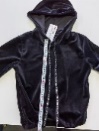 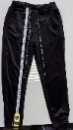 10-Nov-2022United Kingdom in Respect of Northern IrelandShaving KitBodycare / CosmeticsMicrobiological Hazard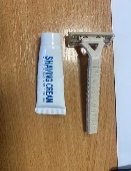 10-Nov-2022IrelandFancy DressFabric / Textile / Garment / Home TextileStrangulation Hazard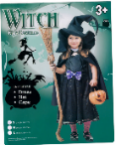 10-Nov-2022PolandToy GunToys and Childcare ProductsChoking Hazard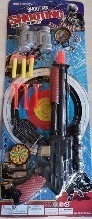 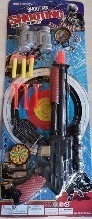 10-Nov-2022PolandPlastic ToyToys and Childcare ProductsChoking Hazard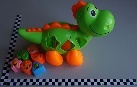 11-Nov-2022ItalyWomen's Flat ShoesFootwearChemical Hazard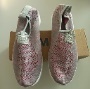 14-Nov-2022BulgariaDisposable Electronic CigaretteChemicalsChemical Hazard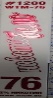 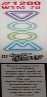 14-Nov-2022SwedenDisposable Electronic CigaretteChemicalsChemical Hazard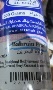 15-Nov-2022SpainBaby CarrierToys and Childcare ProductsChoking Hazard, Injury Hazard, Strangulation Hazard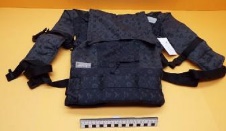 15-Nov-2022SwedenPerfumeBodycare / CosmeticsChemical Hazard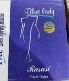 15-Nov-2022ItalyWomen's Flat ShoesFootwearChemical Hazard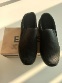 15-Nov-2022ItalyWomen’s BootsFootwearChemical Hazard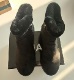 15-Nov-2022ItalyWomen’s Flat ShoesFootwearChemical Hazard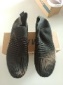 15-Nov-2022ItalyToy SlimeToys and Childcare ProductsChemical Hazard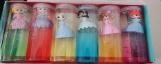 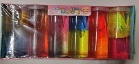 15-Nov-2022GermanyEarringsJewelryChemical Hazard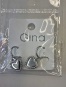 15-Nov-2022GermanyPlastic DollToys and Childcare ProductsChemical Hazard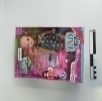 15-Nov-2022CzechiaPlastic DollToys and Childcare ProductsChemical Hazard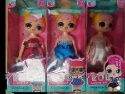 15-Nov-2022CzechiaPlastic DollToys and Childcare ProductsChemical Hazard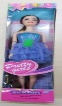 15-Nov-2022CzechiaPlastic DollToys and Childcare ProductsChemical Hazard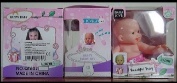 15-Nov-2022SlovakiaRingJewelryChemical Hazard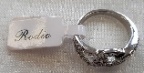 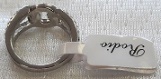 15-Nov-2022HungaryPlastic DollToys and Childcare ProductsChemical Hazard, Choking Hazard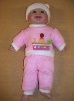 15-Nov-2022RomaniaChildren’s Clothing SetFabric / Textile / Garment / Home TextileChoking Hazard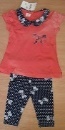 15-Nov-2022HungaryPlastic DollToys and Childcare ProductsChemical Hazard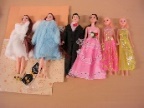 17-Nov-2022ItalySoft ToyToys and Childcare ProductsChemical Hazard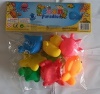 17-Nov-2022ItalyMusical Toy SetToys and Childcare ProductsChemical Hazard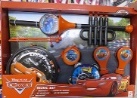 17-Nov-2022FranceFancy DressToys and Childcare ProductsChemical Hazard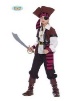 17-Nov-2022GermanyLaser Engraving MachineMachineryDamage to Sight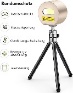 17-Nov-2022ItalyWomen’s ShoesFootwearChemical Hazard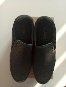 17-Nov-2022ItalyWomen’s Ankle-BootsFootwearChemical Hazard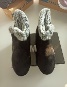 17-Nov-2022CyprusChildren's SweatshirtFabric / Textile / Garment / Home TextileInjury Hazard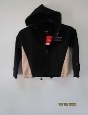 17-Nov-2022GreeceEarringsJewelryChemical Hazard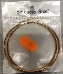 17-Nov-2022GreecePendantJewelryChemical Hazard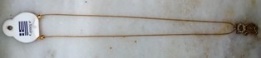 17-Nov-2022ItalyToy SlimeToys and Childcare ProductsChemical Hazard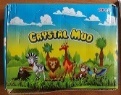 17-Nov-2022ItalySqueezable ToyToys and Childcare ProductsSuffocation Hazard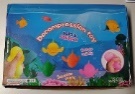 17-Nov-2022ItalySqueezable ToyToys and Childcare ProductsSuffocation Hazard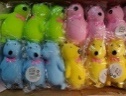 17-Nov-2022RomaniaBabies' T-ShirtFabric / Textile / Garment / Home TextileChoking Hazard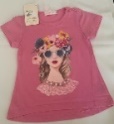 17-Nov-2022FinlandLED StripElectrical AppliancesElectric Shock Hazard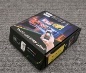 17-Nov-2022CzechiaPeripheral Component Interconnect (PCI) CardComputer / Audio / Video / Other Electronics & AccessoriesEnvironmental Hazard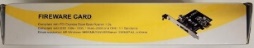 17-Nov-2022SloveniaLED FloodlightElectrical AppliancesElectric Shock Hazard, Injury Hazard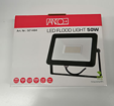 18-Nov-2022IrelandToothpasteBodycare / CosmeticsChemical Hazard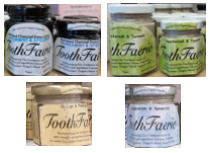 18-Nov-2022GermanyParticle Filter MaskProtective EquipmentHealth Risk Hazard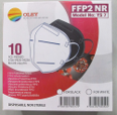 21-Nov-2022PolandSkipping RopeToys and Childcare ProductsChemical Hazard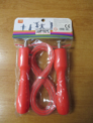 22-Nov-2022IrelandFragranced Reed DiffuserChemicalsChemical Hazard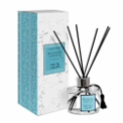 22-Nov-2022IrelandFragranced Reed DiffuserChemicalsChemical Hazard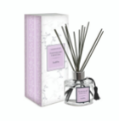 22-Nov-2022SwedenToy SlimeToys and Childcare ProductsChemical Hazard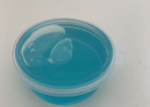 22-Nov-2022SwedenBalloonsToys and Childcare ProductsChemical Hazard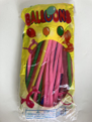 22-Nov-2022RomaniaPortable Immersion HeaterElectrical AppliancesBurn Hazard, Electric Shock Hazard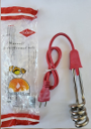 23-Nov-2022LuxembourgHedge TrimmerMachineryBurn Hazard, Fire Hazard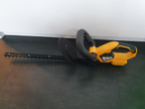 23-Nov-2022LuxembourgHedge TrimmerMachineryBurn Hazard, Fire Hazard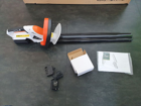 23-Nov-2022CroatiaSoft ToyToys and Childcare ProductsChoking Hazard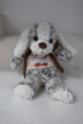 23-Nov-2022RomaniaChildren's HatFabric / Textile / Garment / Home TextileChoking Hazard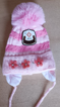 23-Nov-2022FranceHair MaskBodycare / CosmeticsChemical Hazard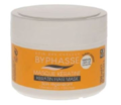 23-Nov-2022GermanyToy Bow and Arrow SetToys and Childcare ProductsChoking Hazard, Injury Hazard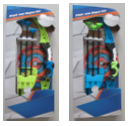 23-Nov-2022FrancePlastic ToyToys and Childcare ProductsChoking Hazard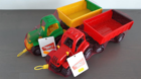 23-Nov-2022GermanyLaser Engraving MachineMachineryDamage to Sight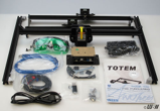 23-Nov-2022IrelandJointing CompoundChemicalsChemical Hazard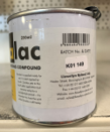 23-Nov-2022BulgariaSootherToys and Childcare ProductsInjury Hazard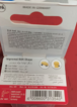 23-Nov-2022AustriaTrampolineSporting Goods / EquipmentInjury Hazard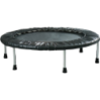 23-Nov-2022PolandToy SlimeToys and Childcare ProductsChemical Hazard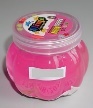 23-Nov-2022PolandToy SlimeToys and Childcare ProductsChemical Hazard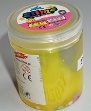 23-Nov-2022PolandPlastic DollToys and Childcare ProductsChemical Hazard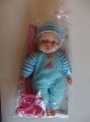 23-Nov-2022HungaryOzone GeneratorElectrical AppliancesElectric Shock Hazard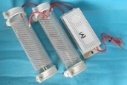 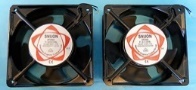 24-Nov-2022HungaryHot PlateElectrical AppliancesElectric Shock Hazard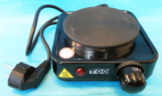 24-Nov-2022IrelandArchitectural Coating and Waterproofing ProductChemicalsChemical Hazard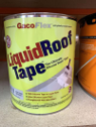 24-Nov-2022IrelandSilicone Roof SealantChemicalsChemical Hazard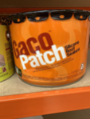 24-Nov-2022CzechiaBattery Operated ToyToys and Childcare ProductsEnvironmental Hazard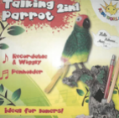 24-Nov-2022SwedenSkin Whitening CreamBodycare / CosmeticsChemical Hazard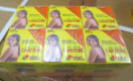 24-Nov-2022SwedenSkin Lightening CreamBodycare / CosmeticsChemical Hazard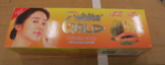 24-Nov-2022CyprusChildren's Hooded SweatshirtFabric / Textile / Garment / Home TextileInjury Hazard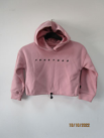 24-Nov-2022PolandRattle ToyToys and Childcare ProductsChoking Hazard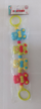 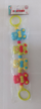 24-Nov-2022HungarySpiky BallToys and Childcare ProductsChemical Hazard, Choking Hazard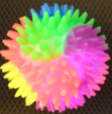 24-Nov-2022The NetherlandsLamp HolderElectrical AppliancesElectric Shock Hazard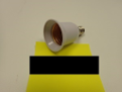 24-Nov-2022SwedenToy SlimeToys and Childcare ProductsChemical Hazard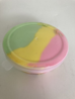 25-Nov-2022LuxembourgParticle Filter MaskProtective EquipmentHealth Risk Hazard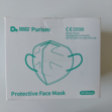 25-Nov-2022LuxembourgRobotic Lawn MowerMachineryCut Hazard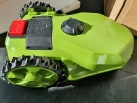 29-Nov-2022ItalyBalloonsToys and Childcare ProductsChemical Hazard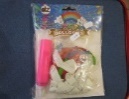 29-Nov-2022ItalyBody GelBodycare / CosmeticsChemical Hazard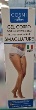 29-Nov-2022ItalyHair SprayBodycare / CosmeticsChemical Hazard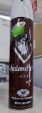 29-Nov-2022ItalyHair SprayBodycare / CosmeticsChemical Hazard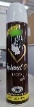 29-Nov-2022ItalyPerfumeBodycare / CosmeticsChemical Hazard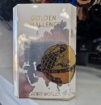 29-Nov-2022SpainLaser PointerElectrical AppliancesDamage to Sight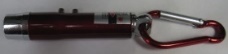 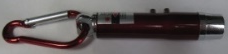 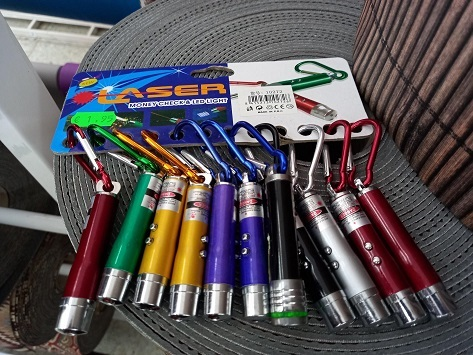 29-Nov-2022SpainSoft ToyToys and Childcare ProductsChoking Hazard/30-Nov-2022FranceWater BombToys and Childcare ProductsChemical Hazard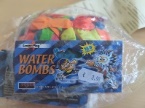 30-Nov-2022The NetherlandsBaby LockToys and Childcare ProductsChoking Hazard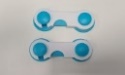 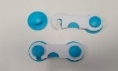 30-Nov-2022HungaryHot PlateElectrical AppliancesElectric Shock Hazard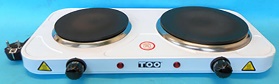 30-Nov-2022FinlandChristmas CalendarToys and Childcare ProductsChemical Hazard, Choking Hazard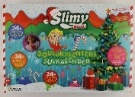 30-Nov-2022CroatiaSoft ToyToys and Childcare ProductsChoking Hazard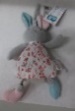 30-Nov-2022LuxembourgParticle Filter MaskProtective EquipmentHealth Risk Hazard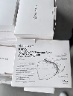 30-Nov-2022RomaniaBabies' T-ShirtFabric / Textile / Garment / Home TextileChoking Hazard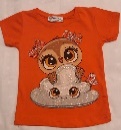 30-Nov-2022AustriaPlush ToyToys and Childcare ProductsChoking Hazard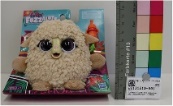 30-Nov-2022PolandPlastic Bath ToyToys and Childcare ProductsChoking Hazard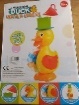 30-Nov-2022LithuaniaAdaptorElectrical AppliancesElectric Shock Hazard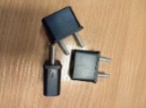 30-Nov-2022LithuaniaChildren's JacketFabric / Textile / Garment / Home TextileStrangulation Hazard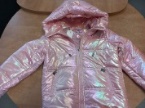 30-Nov-2022LithuaniaChildren's JacketFabric / Textile / Garment / Home TextileStrangulation Hazard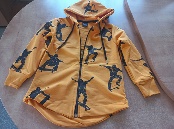 30-Nov-2022LithuaniaChildren's JacketFabric / Textile / Garment / Home TextileStrangulation Hazard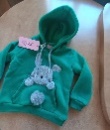 30-Nov-2022LithuaniaChildren's JacketFabric / Textile / Garment / Home TextileStrangulation Hazard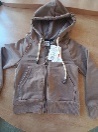 